SPOROČILO ZA JAVNOST42. redna seja Vlade Republike Slovenije3. december 2020Uredba o načinu vpisa upravljavcev nepremičnin v zemljiški kataster in kataster stavbVlada je na današnji seji izdala Uredbo o spremembi in dopolnitvah Uredbe o načinu vpisa upravljavcev nepremičnin v zemljiški kataster in kataster stavb. Uredbo o načinu vpisa upravljavcev nepremičnin v zemljiški kataster in kataster stavb je treba dopolniti zaradi razširitve možnosti določitve upravljavcev, ki so druge pravne osebe, ki jim je pravica upravljanja nepremičnin podeljena s posebnim zakonom, in zaradi potreb po vpisu več dokončnih upravljavcev na posamezni parceli v zemljiški kataster oziroma delu stavb v kataster stavb.Upravljavec nepremičnin državnega premoženja postane tisti, ki je kot upravljavec določen z zakonom, podzakonskim predpisom, aktom o ustanovitvi ali sklepom vlade. Ta del je bilo treba dopolniti, da se omogoči, da se kot upravljavci nepremičnin, katerih lastnik je Republika Slovenija, poleg državnih organov in oseb javnega prava, ki jim je pravica upravljanja nepremičnin podeljena z zakonom, podzakonskim predpisom, aktom o ustanovitvi, ki ga sprejme Vlada Republike Slovenije, ali s sklepom vlade, v zemljiški kataster in kataster stavb vpišejo tudi druge pravne osebe, ki jim je pravica upravljanja nepremičnin podeljena s posebnim zakonom. Druge pravne osebe so lahko pravne osebe iz Zakona o gospodarskih družbah. Tak primer je npr. družba Slovenski državni gozdovi, d. o. o., ustanovljena za gospodarjenje z državnimi gozdovi na podlagi Zakona o gospodarjenju z gozdovi v lasti Republike Slovenije.  Prvi odstavek 16. člena Zakona o stvarnem premoženju države in samoupravnih lokalnih skupnosti (ZSPDSLS-1) določa, da če isto nepremičnino uporablja več uporabnikov, je upravljavec te nepremičnine tisti uporabnik, ki zaseda njen največji del, če se uporabniki s pisnim sporazumom ne dogovorijo drugače. Deveti člen uredbe, ki ureja vpis »dokončnega upravljavca« je dopolnjen in s tem je omogočen vpis več upravljavcev v zemljiški kataster in kataster stavb, če je s posebnim zakonom na konkretni parceli ali delu stavbe pravica upravljanja podeljena več upravljavcem – na primer vpis dveh upravljavcev na eno parcelo po Zakonu o gospodarjenju z gozdovi v lasti Republike Slovenije  in Zakonu o Skladu kmetijskih zemljišč in gozdov Republike Slovenije. Upravljavca iste parcele bosta Sklad kmetijskih zemljišč in gozdov Republike Slovenije in družba Slovenski državni gozdovi, d. o. o. Vir: Ministrstvo za okolje in prostorVlada sprejela spremembe Uredbe o povračilu stroškov za službena potovanja v tujinoVlada je izdala Uredbo o spremembi Uredbe o povračilu stroškov za službena potovanja v tujino in jo objavi v Uradnem listu Republike Slovenije.Uredba o oblikovanju cen določenih naftnih derivatov je prenehala veljati 30. Septembra 2020. Cene vseh naftnih derivatov so namreč od 1. Oktobra 2020 liberalizirane in se prosto določajo na trgu.Navedena sprememba vpliva na obračun kilometrine pri povračilu stroškov prevoza na delo in z dela in kilometrine za uporabo lastnega motornega vozila tako v državi kot tudi v tujini, kar je urejeno v aneksih h kolektivnim pogodbam dejavnosti in poklicev in v uredbi, ki ureja povračilo stroškov za službena potovanja v tujino.Za namen obračuna kilometrine se za podatek o ceni neosvinčenega motornega bencina 95 oktanov uporabi najvišja cena bencina, ki je bila poročana Evropski komisiji na podlagi podatkov, zbranih na podlagi Pravilnika o vrstah podatkov, ki jih zagotavljajo izvajalci energetskih dejavnosti in drugi zavezanci za pretekli mesec, ki jo za vsak mesec posebej sporoči ministrstvo, pristojno za energijo, ministrstvu, pristojnemu za javno upravo, ki jo objavi na svoji spletni strani. Ta cena se uporablja od prvega dne v mesecu, v katerem je bil podatek objavljen na spletni strani ministrstva, pristojnega za javno upravo.Uredba o povračilu stroškov za službena potovanja v tujino določa, da se zaposlenemu povrnejo stroški v višini 18 odstotkov cene litra neosvinčenega bencina 95 oktanov za prevoženi kilometer, če je v nalogu za službeno potovanje določeno, da se uporabi za službeno potovanje v tujino lastno motorno vozilo. Sprememba uredbe določa, da bodo zaposlenemu povrnjeni stroški za uporabo lastnega osebnega avtomobila v primeru službenega potovanja v tujino v višini 18 odstotkov  najvišje cene neosvinčenega bencina 95 oktanov na liter za prevoženi kilometer, ki je bila poročana Evropski komisiji. Vir: Ministrstvo za javno upravoVlada soglaša, da MDM invest d.o.o. posluje kot invalidsko podjetjeVlada je dala predhodno soglasje, da lahko MDM invest d.o.o., Ljubljana-Črnuče, posluje kot invalidsko podjetje.Gospodarska družba MDM invest d.o.o., Brnčičeva ulica 17, Ljubljana-Črnuče je pri Ministrstvu za delo, družino, socialne zadeve in enake možnosti vložila vlogo za pridobitev statusa invalidskega podjetja. V vlogi in dopolnitvah je predložila poslovni načrt za štiri leta, v katerem je predstavila poslovanje, program dela načrtovanega invalidskega podjetja, opise kadrovskih, tehničnih in prostorskih pogojev delovanja, kadrovski načrt, finančne projekcije poslovanja za štiri leta, vključno s projekcijami oblikovanja in porabe bonitet, prejetih zaradi zaposlovanja invalidov. Načrtovano invalidsko podjetje bo ob v prvem letu poslovanja zaposlovalo predvidoma osem delavcev, od tega pet s statusom invalida. Glavna dejavnost invalidskega podjetja bo upravljanje lastnih nepremičnin (vzdrževanje nepremičnin, urejanje okolice nepremičnin, storitve recepcije in administrativne storitve za lastne potrebe in potrebe strank) ter izvedba projektov izgradnje novih nepremičnin.V načrtovanem invalidskem podjetju bodo skladno s poslovnim načrtom zagotovljeni ustrezni kadri, proizvodni oziroma storitveni programi in prostori, ki so ustrezna podlaga za normalno poslovanje in prepoznavnost invalidskega podjetja. Pripravljeni so tudi ustrezni programi usposabljanja delavcev in prilagoditve delovnih mest, s čemer se bo lahko zagotovilo uspešno zaposlovanje invalidov.Ministrstvo za delo, družino, socialne zadeve in enake možnosti je na podlagi pregleda vloge in opravljenega pregleda v načrtovanem invalidskem podjetju ugotovilo, da so izpolnjeni pogoji iz Zakona o zaposlitveni rehabilitaciji in zaposlovanju invalidov, ter zato predlaga Vladi Republike Slovenije, da poda predhodno soglasje, da družba MDM invest d.o.o. lahko posluje kot invalidsko podjetje.Status invalidskega podjetja gospodarski družbi z odločbo podeli minister, pristojen za invalidsko varstvo, po pridobitvi predhodnega soglasja Vlade Republike Slovenije.Vir: Ministrstvo za delo, družino, socialne zadeve in enake možnostiVlada dala soglasje za prevzemanje in plačevanje obveznosti na namenski proračunski postavki Ministrstva za zdravje preko načrtovanih pravic porabe Pri pripravi rebalansa proračuna za leto 2020 je ministrstvo namenska sredstva na proračunski postavki preko katere se sredstva amortizacije, najemnin in sredstva od prodanih nepremični javnih zdravstvenih zavodov nakazujejo na proračunski sklad načrtovalo v višini 6.570.929,00 evrov. Glede na višino že vplačanih prilivov in še pričakovanih prilivov do konca leta, smo ocenili, da bo prilivov za 4.429.071 evrov več, kot je bilo načrtovano. Z namenom, da se omogoči prenos vseh sredstev na proračunski sklad, je Vlada sprejela sklep za prevzemanje in plačevanje obveznosti v letu 2020 preko načrtovanih pravic porabe na namenski postavki za 4.429.071 evrov, in sicer do višine 11.000.000 evrov.Vir: Ministrstvo za zdravjeVlada uvrstila projekt zagotovitve tehnične in komunikacijske opreme Ministrstva za obrambo v veljavni Načrt razvojnih programov 2020–2023Vlada je na današnji seji uvrstila projekt zagotovitve tehnične in komunikacijske opreme Ministrstva za obrambo v veljavni Načrt razvojnih programov 2020–2023.Namen omenjenega programskega projekta je nemoteno opravljanje nalog, določenih v Zakonu o obrambi, s ciljem zagotovitve nujno potrebnih investicij v tehnično in komunikacijsko opremo, ki bo omogočala pravočasno pripravo informacij za pristojne odločevalce na nivoju ministrstva in države. Oprema bo zagotavljala kakovostno zaščito lastnih in zavezniških sil v mednarodnih operacijah in misijah. Vrednost projekta je 2.600.000 evrov.Vir: Ministrstvo za obramboVlada je sprejela odgovor glede prenosa direktive o reguliranih poklicihVlada je sprejela odgovor Republike Slovenije v predsodnem postopku na uradni opomin Evropske komisije št. C(2020)6300/25 final z dne 7. 10. 2020 zaradi  nenotifikacije predpisov za prenos Direktive (EU) 2018/958 Evropskega parlamenta in Sveta z dne 28. junija 2018 o preskusu sorazmernosti pred sprejetjem nove regulacije poklicev v pravni red Republike Slovenije (kršitev št. 2020/0483).Vlada v odgovoru pojasnjuje, da bodo določbe Direktive 2018/958/EU v celoti prenesene v pravni red Republike Slovenije z Zakonom o spremembah in dopolnitvah Zakona o postopku priznavanja poklicnih kvalifikacij za opravljanje reguliranih poklicev, ki ga je ministrstvo že pripravilo.   Pred pričetkom javne razprave moramo skladno z nacionalnimi pravili pridobiti mnenje Ekonomsko socialnega sveta (ESS) zato je resorno ministrstvo načrtovalo predstavitev novele zakona in pogajanja s socialnimi partnerji meseca marca 2020, vendar to ni bilo mogoče zaradi zastoja vseh aktivnosti zaradi COVID-19, zato so se pogajanja socialnimi partnerji pričela septembra 2020. Novela zakona je bila predstavljena na pogajalski skupini socialnim partnerjem, dne 30. 9. 2020. Socialni partnerji so imeli v zvezi z novelo zakona dva vsebinska predloga, glede vključitve katerih še potekajo usklajevanja. Po pridobitvi mnenja ESS, bomo predlog novele zakona nemudoma posredovali v javno razpravo in ga objavili na portalu e-demokracija, ki bo trajala predvidoma 10 dni. Nato bo predlog novele zakona posredovan v medresorsko usklajevanje, ki bo trajalo 10 dni in v  kolikor ne bo večjih vsebinskih pripomb, ga bomo po uskladitvi z resorji posredovali v potrditev Vladi Republike Slovenije. Po potrditvi Vlade Republike Slovenije, bo ta novelo zakona posredovala v potrditev in sprejem v Državni zbor Republike Slovenije. Pričakujemo, da bo  novela zakona sprejeta do konca meseca marca 2021. Vir: Ministrstvo za delo, družino, socialne zadeve in enake možnostiOdgovor na uradni opomin Evropske komisije v zvezi s prenosom direktive o embalaži in odpadni embalaži v pravni red Republike Slovenije Vlada je sprejela odgovor Republike Slovenije v predsodnem postopku na uradni opomin Evropske komisije 7. oktobra 2020 zaradi nenotifikacije predpisov za prenos Direktive (EU) 2018/852 spremembi Direktive 94/62/ES o embalaži in odpadni embalaži v pravni red Republike Slovenije (kršitev št. 2020/0482). Republika Slovenija bo Direktivo 2018/852/EU v slovenski pravni red v celoti prenesla z Uredbo o embalaži in odpadni embalaži. Predlog uredbe, ki ga je pripravilo Ministrstvo za okolje in prostor (MOP) je že bil v javni obravnavi, prav tako je že končano medresorsko usklajevanje. Kontaktna točka Evropske komisije je izvedla notifikacijo 10. novembra 2020 in obvestila MOP, da predpis ne sme biti izdan do 11. februarja 2021 (t.i. rok mirovanja). Predlog uredbe je dostopen na tej spletni strani. MOP bo takoj po koncu roka mirovanja poslalo predlog predpisa ponovno v pregled Službi Vlade Republike Slovenije za zakonodajo, nato pa ga posredovalo v obravnavo Vladi Republike Slovenije. Načrtovano je, da bo vlada izdala Uredbo o embalaži in odpadni embalaži v prvi polovici leta 2021. Vir: Ministrstvo za okolje in prostorOdgovor na uradni opomin Evropske komisije v zvezi s prenosom Direktive o spremembi direktive o odpadkih v pravni red Republike Slovenije Vlada je sprejela odgovor Republike Slovenije v predsodnem postopku na uradni opomin Evropske komisije 7. 10. 2020 zaradi nenotifikacije predpisov za prenos Direktive (EU) 2018/851 o spremembi Direktive 2008/98/ES o odpadkih v pravni red Republike Slovenije (kršitev št. 2020/0481). V odgovoru je pojasnjeno, da bo prenos določb Direktive 2018/851/EU, ki so zakonske narave, izveden z novim Zakonom o varstvu okolja (ZVO-2), prenos določb te direktive, ki so podzakonske narave, pa z novo Uredbo o odpadkih in Uredbo o spremembi in dopolnitvah Uredbe o izvajanju Uredbe (ES) o registraciji, evalvaciji, avtorizaciji in omejevanju kemikalij (REACH). S temi predpisi bo v celoti izveden prenos Direktive 2018/851/EU. Predlog Uredbe o spremembi in dopolnitvah Uredbe o izvajanju Uredbe (ES) o registraciji, evalvaciji, avtorizaciji in omejevanju kemikalij (REACH) je v medresorskem usklajevanju in bo sprejet najkasneje januarja 2021. Osnutek ZVO-2 je v pripravi in bo predvidoma sprejet do oktobra 2021. Načrtuje se, da bo hkrati s sprejetim ZVO-2 sprejeta tudi nova Uredba o odpadkih. S tem bo izveden celovit prenos Direktive 2008/98/ES o odpadkih. Vir: Ministrstvo za okolje in prostorSplošni okoljski akcijski program Evropske unije do leta 2030Vlada je sprejela stališče Republike Slovenije k Predlogu sklepa Evropskega parlamenta in Sveta o splošnem okoljskem akcijskem programu Unije do leta 2030. Republika Slovenija pozdravlja Sklep Evropskega parlamenta in Sveta o Splošnem okoljskem akcijskem programu Unije do 2030. Evropska komisija je predlagani Sklep Evropskega parlamenta in Sveta o Splošnem okoljskem akcijskem programu Unije do 2030 pripravila kot nadaljevanje okoljske politike in 7. Okoljskega akcijskega programa, ki bo potekel 31. decembra 2020. Osmi okoljski akcijski program bo s svojo dolgoročno vizijo in okoljskimi prednostnimi cilji, ki jih deli z Evropskim zelenim dogovorom, podpiral skupno zavezanost Evropske unije k zelenemu okrevanju in v celoti podpiral okoljske in podnebne cilje Evropskega zelenega dogovora. Glavni cilj 8. okoljskega akcijskega programa je pospešiti prehod Unije na podnebno nevtralno, z viri učinkovito, čisto in krožno gospodarstvo na pravičen in vključujoč način ter dosego okoljskih ciljev Agende 2030. Šest tematskih prednostnih ciljev obsega: zmanjševanje emisij toplogrednih plinov ter povečanje naravnih in drugih ponorov s ciljem dosega podnebne nevtralnosti do leta 2050; krepitev odpornosti in zmogljivosti za prilagajanje podnebnim spremembam; pospešitev prehoda v krožno gospodarstvo in ločevanje gospodarske rasti od rabe virov;zasledovanje ambicije k ne-toksičnemu okolju, ki zajema zrak, vodo in tla, ter varovanje zdravja in dobrega počutja državljanov pred drugimi tveganji in vplivi;varovanje, ohranjanje in obnavljanje biotske raznovrstnosti in ekosistemov;spodbujanje trajnostne proizvodnje in porabe, zlasti na področjih energetike, industrijskega razvoja, stavb in infrastrukture, mobilnosti in prehranskega sistema.Predlagani sklep Evropske komisije ne vsebuje konkretnih ukrepov za doseganje navedenih ciljev, saj so ti ukrepi že določeni v Evropskem zelenem dogovoru in bodo opredeljeni v okviru dokumentov, pripravljenih na njegovi podlagi.Ne glede na to pa Republika Slovenija predlaga, da se sklep dopolni s seznamom konkretnih aktivnosti ter nosilci in roki njihove izvedbe, ki bodo potrebne za doseganje ciljev programa. Opredelitev konkretnih aktivnosti je nujna predvsem za vsebine, ki zadevajo mehanizme spremljanja rasti (Evropski semester, nacionalni reformni programi in načrti za okrevanje in odpornost) in mehanizme finančne, davčne in naložbene politike. Republika Slovenija predlaga, da se program dopolni na način, da naslovi gospodarjenje s prostorom in tudi opustitev paradigme neskončne rasti. Republika Slovenija je tudi mnenja, da je treba v programu nasloviti izzive na svetovni ravni, ki vplivajo na okolje in podnebje Evropske unije (EU), kot so naraščanje števila prebivalstva zunaj EU in izvoz pritiskov na okolje na ozemlja zunaj EU, ki se dogajajo zaradi življenjske ravni v EU. Republika Slovenija predlaga vključevanje okoljskih in podnebnih vidikov pri ocenjevanju napredka v okviru Evropskega semestra, nacionalnih reformnih programov in načrtov za okrevanje in odpornost ter opozarja na pomembnost informiranja, komuniciranja in ozaveščanja javnosti glede vseh okoljskih vsebin.Republika Slovenija glede okvira za spremljanje izvajanja programa predlaga: da se podrobneje opredeli pogostost spremljanja in da se za ta namen v 1. odstavku 4. člena »redno ocenjevanje in poročanje o napredku Unije in držav članic« dopolni z navedbo letnic ocenjevanja in poročanja: 2025 in 2029;da okvir spremljanja izpostavi nujnost izboljšanja spremljanja stanja na področju biotske raznovrstnosti, in sicer predvsem z izboljšanjem kazalnikov, da bodo odražali stanje ekosistemskih storitev na globalni ravni. Pri tem se lahko uporabi pristop oziroma rezultati sodelovanja Evropske okoljske agencije in Evropskega urada Programa OZN za okolje pri snovanju novih kazalnikov biotske raznovrstnosti;da se v okvir za spremljanje vključijo tudi podatki iz poročevalskih mehanizmov mednarodnih sporazumov, katerih pogodbenice so države članice in Unija;da mehanizem za spremljanje naslovi tudi nujnost prekinitve prakse drobljenja in množitve poročevalskih obveznosti ter poda usmeritev za združitev poročevalskih obveznosti, kjer je to primerno, za boljši prikaz in analizo stanja biotske raznovrstnosti in stanja okolja nasploh.Republika Slovenija bo navedena stališča zagovarjala v okviru pogajanj na Delovni skupini za okolje Sveta EU, ki jih je že začelo nemško predsedstvo. Vir: Ministrstvo za okolje in prostorPobuda za sklenitev Sporazuma o sodelovanju o postavitvi donatorskega modularnega objekta za izobraževalne namene Vlada je sprejela pobudo za sklenitev Sporazuma o sodelovanju med Vlado Republike Slovenije in Svetom ministrov Albanije o postavitvi modularnega objekta za izobraževalne namene, kot donacijo Republike Slovenije Republiki Albaniji po potresu v novembru 2019, za kar vlada pooblašča izrednega in pooblaščenega veleposlanika Republike Slovenije v Republiki Albaniji, Petra Japlja.17. februarja 2020 je bila na donatorski konferenci "Together for Albania" za pomoč Albaniji, ki jo je konec novembra lani prizadel potres, napovedan prispevek Republike Slovenije v višini 300.000 evrov, namenjen za izgradnjo modularne šole. Sporazum o meddržavnem sodelovanju se sklepa z namenom, da se postavi modularni objekt – šola, s katerim se bodo omilile posledice potresa za otroke kot najranljivejšo populacijo. Zagotovitev ustreznih prostorov v šoli bo omogočila izvajanje izobraževalnega programa, ki je bil po potresu okrnjen. Gre za pilotni projekt, ki bo realiziran preko Centra za mednarodno sodelovanje in razvoj, in po katerem se bodo lahko zgledovali tudi drugi donatorji v Albaniji oziroma albanske oblasti, ki bi tudi za ostale šole lahko uporabili tovrstno rešitev. Vir: Ministrstvo za gospodarski razvoj in tehnologijoVlada se je seznanila z informacijo o nameravanem podpisu programskega dogovora o usklajevanju carinskih postopkov na področju vojaške mobilnostiV okviru Evropske obrambne agencije (EDA) poteka urejanje področja vojaške mobilnosti, konkretno optimizacije carinskih postopkov pri prehodih državnih mej. Namen carinskega programa je digitalizacija carinskih aktivnosti v zvezi z vojaškim blagom, z ustvarjanjem podatkovne baze, ki je na voljo za izmenjavo s carinskimi organi. S tem bodo imeli carinski organi EU neposreden pregled nad tovorom, ki se prevaža v okviru vojaškega transporta.Programski dogovor vzpostavlja okvir za sodelovanje držav članic carinskega programa. Vsebuje določbe glede namena in cilja programa, vodenja programa, finančnih dogovorov, izvajanja posameznih projektov v okviru programa, sklepanja pogodb, odškodninske odgovornosti, reševanja sporov, pristojnosti, varovanja tajnih podatkov in končne določbe.S sklenitvijo programskega dogovora za Republiko Slovenijo ne bodo nastale finančne posledice.Vir: Ministrstvo za obramboVlada podaljšala koncesijo gospodarski družbi HIT Vlada je z odločbo gospodarski družbi HIT hoteli, igralnice, turizem podaljšala koncesijo za prirejanje posebnih iger na srečo v igralnici Casino Drive-in, in sicer do 6. decembra 2025. Koncesija je bila družbi za omenjeno igralnico prvič dodeljena septembra 2015. Vir: Ministrstvo za financePredlogi aktov v povezavi z epidemijo COVID-19Vlada se je seznanila s poročilom Zdravstvenega inšpektorata Republike Slovenije v zvezi z nadzorom SARS-CoV-2Na današnji redni seji je Zdravstveni inšpektorat (ZIRS) poročal Vladi  o opravljenih nadzorih. V prejšnjem tednu je bilo skupno število opravljenih nadzorov ZIRS in  inšpekcijskih organov, določenih v PKP5 v zvezi z obvladovanjem COVID-19,  2.183. Izrečenih je bilo 38 prekrškovnih sankcij, 252 opozoril po ZP-1 in 101 upravni ukrep.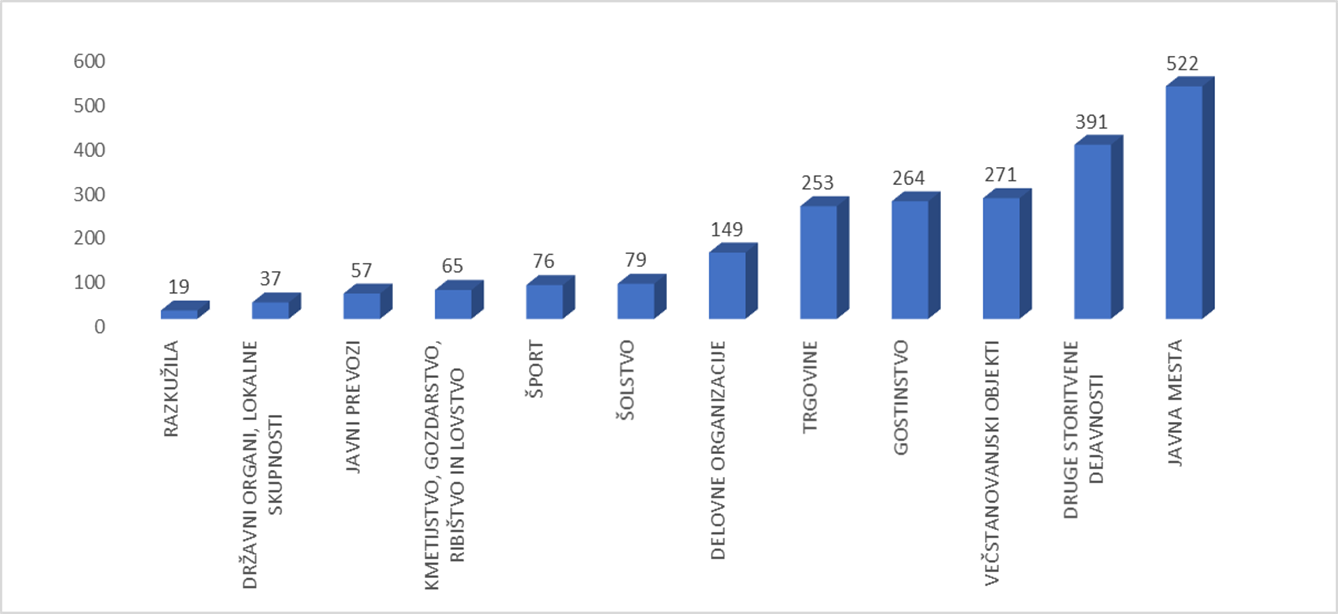 Število nadzorov po področjih od 23. do 29. 11. 2020Vir: Ministrstvo za zdravjePoročilo o ukrepih Policije za preprečevanje širjenja novega korona virusa Vlada je obravnavala Poročilo o ukrepih Policije za preprečevanje širjenja novega koronavirusa.Od 24. do 30. 11. 2020 je policija prejela 200 prijav o kršitvah odloka, lastnih ugotovitev o kršitvah je bilo 1575. Izrekla je 1009 opozoril ali ukazov po ZNPPol ali ZNB in uvedla 763 prekrškovnih postopkov po ZNB (PKP5). Policija je v tem obdobju na meji izdala 1682 potrdil o napotitvi v karanteno na domu.V tem obdobju je policija obravnavala 163 oseb, ki so nedovoljeno prestopile zunanjo mejo. Letos do 30. novembra je obravnavala 203 primere, v katerih je bilo prijetih 289 tihotapcev ljudi (248 tujcev in 41 slovenskih državljanov) z 2074 migranti, ki so nezakonito prestopili mejo. Zoper 223 tihotapcev je bil odrejen pripor.Vir: Ministrstvo za notranje zadeveVlada sprejela Načrt sproščanja ukrepov za zajezitev in obvladovanje epidemije nalezljive bolezni COVID-19Vlada se je seznanila s strokovno oceno Strokovne skupine za zajezitev in obvladovanje epidemije COVID-19 pri Ministrstvu za zdravje in sprejela Načrt sproščanja ukrepov za zajezitev in obvladovanje epidemije nalezljive bolezni COVID-19.Vlada je pristojnim ministrstvom naložila, da ukrepe iz Načrta sproščanja ukrepov za zajezitev in obvladovanje epidemije nalezljive bolezni COVID-19 pripravijo na dan ugotovitve, da so doseženi epidemiološki kriteriji za prehod v naslednjo epidemiološko fazo. Uveljavijo pa se drugi naslednji dan po ugotovitvi oziroma v ponedeljek, če dan uveljavitve pride na nedeljo. Uradne podatke iz načrta za državo in po statističnih regijah vsak dan do 12.00 ure za prejšnji dan objavlja Nacionalni inštitut za javno zdravje na svoji spletni strani.PRILOGA: Načrt sproščanja ukrepov za zajezitev in obvladovanje epidemije nalezljive bolezni COVID-19Vir: Ministrstvo za zdravjeOdlok o podaljšanju petletnega obdobja za udeležbo varnostnega osebja na obdobnem strokovnem izpopolnjevanju in opravljanje obdobnega preizkusa strokovne usposobljenostiVlada je izdala Odlok o podaljšanju petletnega obdobja za udeležbo varnostnega osebja na obdobnem strokovnem izpopolnjevanju in za opravljanje obdobnega preizkusa strokovne usposobljenosti, ki ga objavi v Uradnem listu Republike Slovenije.Zaradi zajezitve in obvladovanja nalezljive bolezni COVID-19 se z odlokom podaljšuje petletno obdobje za udeležbo na obdobnem strokovnem izpopolnjevanju in opravljanje obdobnega preizkusa strokovne usposobljenosti varnostnega osebja, ki opravlja naloge zasebnega varovanja in se mu petletno obdobje izteče od 13. novembra 2020 do 31. decembra 2020. Petletno obdobje se podaljša do 1. februarja 2021.Vir: Ministrstvo za notranje zadeveOdlok o spremembi Odloka o začasni prepovedi ponujanja in prodajanja blaga in storitev potrošnikom v Republiki SlovenijiVlada je izdala Odlok o spremembi Odloka o začasni prepovedi ponujanja in prodajanja blaga in storitev potrošnikom v Republiki Sloveniji, ki začne veljati 7. decembra 2020.Z namenom, da se omeji gibanje prebivalstva ter zaradi zajezitve in obvladovanja epidemije COVID-19, je 16. novembra 2020 začel veljati nov Odlok, ki začasno prepoveduje ponujanje in prodajanje blaga in storitev neposredno potrošnikom na območju Republike Slovenije, razen nekaterih izjem, ki so nujno potrebne za zagotavljanje osnovnih potreb družbe oziroma so pomembne za zagotavljanje varnosti in zdravja. Z dopolnitvijo Odloka se določi sprememba pri osebnem prevzemu na prevzemnih mestih, in sicer odlok dovoljuje osebni prevzem blaga ali hrane, razen alkohola in alkoholnih pijač, na prevzemnih mestih, kjer je zagotovljen minimalni stik s potrošniki, med 6. in 21. uro, pri čemer konzumiranje hrane in pijače na javnih površinah ni dovoljeno.Vir: Ministrstvo za gospodarski razvoj in tehnologijoVlada podaljšala ukrepe za zajezitev in obvladovanje epidemije nalezljive bolezni COVID-19Vlada se je seznanila s strokovno oceno Strokovne skupine za zajezitev in obvladovanje epidemije COVID-19 pri Ministrstvu za zdravje o strokovni utemeljenosti ukrepov za zajezitev in obvladovanje epidemije nalezljive bolezni COVID-19 in odločila, da se: za sedem dni podaljša uporaba ukrepov in omejitev, ki so določene v naslednjih odlokih:Odlok o začasni prepovedi ponujanja in prodajanja blaga in storitev potrošnikom v Republiki Sloveniji Odlok o začasni prepovedi ponujanja kulturnih in kinematografskih storitev končnim uporabnikom v Republiki Sloveniji Odlok o začasni delni omejitvi gibanja ljudi in omejitvi oziroma prepovedi zbiranja ljudi zaradi preprečevanja okužb s SARS-CoV-2 Odlok o odrejanju in izvajanju ukrepov za preprečitev širjenja nalezljive bolezni COVID-19 na mejnih prehodih na zunanji meji in na kontrolnih točkah na notranjih mejah Republike Slovenije Odlok o začasni prepovedi zbiranja ljudi v zavodih s področja vzgoje in izobraževanja ter univerzah in samostojnih visokošolskih zavodih za 14 dni podaljša uporaba ukrepa, ki je določen v naslednjem odloku:- Odlok o obvezni namestitvi razpršilnikov za razkuževanje rok v večstanovanjskih stavbah Vir: Ministrstvo za zdravjeSklep o podaljšanju veljavnosti ukrepa za izboljšanje gospodarskega položaja na področju potrošnje turizmaVlada je sprejela sklep o podaljšanju veljavnosti ukrepa za izboljšanje gospodarskega položaja na področju potrošnje turizma, in sicer do 31. decembra 2021.Zakon o interventnih ukrepih za omilitev in odpravo posledic epidemije COVID-19 določa bon za izboljšanje gospodarskega položaja na področju potrošnje turizma z namenom odprave posledic epidemije v turizmu. Sredstva za izplačilo bona zagotavlja Republika Slovenija iz državnega proračuna. V zakonu je določeno, da lahko vlada s sklepom omenjeni ukrep podaljša največ za obdobje dvanajstih mesecev. Zaradi dejstva, da je turizem v Sloveniji med najbolj ogroženimi gospodarskimi panogami, ki so na udaru že vse od pojava pandemije COVID-19, se predlaga podaljšanje veljavnosti bona do 31. decembra 2021, in sicer za upravičence, ki bonov do uveljavitve sklepa še niso koristili.Vir: Ministrstvo za gospodarski razvoj in tehnologijoVlada je sprejela Nacionalno strategijo cepljenjaVlada se je na današnji seji seznanila z Nacionalno strategijo cepljenja. Cepiva, ki bodo dostopna na EU trgu, bodo morala pridobiti dovoljenje za promet na Evropski agenciji za zdravila (EMA), kar pomeni, da bodo proizvajalci teh cepiv uspeli dokazati, da so cepiva varna, kvalitetna in učinkovita. V prvih nekaj  mesecih po pridobitvi dovoljenja za promet na EMA, bo na voljo le omejena količina cepiv, kar pomeni, da bo na voljo manj cepiv od dejanskih potreb in povpraševanj. Zato je potrebno skrbno določiti prioritetne ciljne skupine ljudi, ki bodo prvi dostopali do cepiv proti COVID-19 – kot na primer med najbolj ogroženimi so bolniki s kroničnimi boleznimi, zaposleni in stanovalci v DSO-jih, delavci, zaposleni v zdravstvu in kritični infrastrukturi. Pri pripravi planov cepljenj je potrebno upoštevati tudi specifične zahteve glede shranjevanja in distribucije posameznih cepiv proti COVID-19, več odmernih prezentacij ter priprav cepiv za namen cepljenja, ki bodo dostopna na trgu. Glede na navedeno, bi bilo primerno razdeliti izvedbe cepljenj v več faz – pri čemer bi se upoštevale tako prioritetne ciljne skupine za cepljenje, kakor tudi količine cepiv, ki bodo na voljo v posameznih časovnih obdobjih ter zahtevnost distribucije in izvedbe cepljenj.V prvi fazi bi bilo primerno, da se izvajanje cepljenj vodi centralizirano preko cepilnih centrov (enakomerno porazdeljenih po regijah) in mobilnih cepilnih enot.  Takoj, ko bo na voljo zadostna količina cepiva, je cilj razširiti izvedbo cepljenj v več cepilnih centrov, lociranih v večje zdravstvene domove in nato k vsem izvajalcem zdravstvene dejavnosti na primarni ravni.V letu 2021 bo, po vsej verjetnosti v drugi četrtini leta, na trgu dostopnih več cepiv in v drugem polletju bi lahko bila na trgu že cepiva proti COVID-19 iz treh različnih platform od vseh sedmih proizvajalcev zdravil, ki jih je Evropska Komisija (EK) vključila v pogajanja za predčasni nakup. Čistopis Nacionalne strategije bo pripravljen v najkrajšem možnem času in ga bo objavilo Ministrstvo za zdravje.Vir: Ministrstvo za zdravjePredlog Zakona o zagotavljanju zemljišč za izvajanje izobraževalnih ter raziskovalnih in razvojnih dejavnosti s področja kmetijstva in gozdarstvaVlada je določila besedilo predloga Zakona o zagotavljanju zemljišč za izvajanje izobraževalnih ter raziskovalnih in razvojnih dejavnosti s področja kmetijstva in gozdarstva in ga pošlje v obravnavo Državnemu zboru po rednem postopku.S predlaganim zakonom se javnim izobraževalnim in javnim raziskovalnim zavodom, katerih ustanovitelj je Republika Slovenija in izvajajo javno veljavne programe srednješolskega, višješolskega, visokošolskega izobraževanja s področja kmetijstva in gozdarstva oziroma raziskovalno ter razvojno dejavnost s področja kmetijstva in gozdarstva, omogoči pravica do upravljanja s kmetijskimi oziroma gozdnimi zemljišči v obsegu, ki je potreben za njihovo zvajanje izobraževalnih oziroma raziskovalnih in razvojnih dejavnosti. Javni zavodi bodo v upravljanje dobili največ toliko kmetijskih oziroma gozdnih zemljišč (kvota), kot jih bo s predpisom določil minister, pristojen za izobraževanje in znanost, v soglasju z ministrom, pristojnim za kmetijstvo in gozdarstvo, na predlog komisije za določitev kvot glede na kriterije, določene z zakonom. Z dnem uveljavitve tega zakona postanejo javni zavodi upravljavci zemljišč v lasti RS, ki jih imajo na dan uveljavitve zakona v uporabi na podlagi sklenjene:pogodbe o zakupu (pogodba s Skladom kmetijskih zemljišč in gozdov),pogodbe o dopustitvi izvajanja javnega izobraževalnega programa s področja gozdarstva (pogodba z družbo SiDG d.o.o.),koncesijske pogodbe za izkoriščanje gozdov v lasti Republike Slovenije za izobraževalne namene (koncedent RS, zanjo družba SiDG d.o.o.). Če javni zavod z zemljišči, ki jih ima na dan uveljavitve zakona v uporabi na podlagi sklenjene zgoraj navedene pogodbe in zemljišči, ki so po dejanski rabi kmetijska oziroma gozdna in jih ima v lasti, ne bo dosegal kvote zemljišč, bo zemljišča do kvote pridobil iz zemljišč v lasti RS. Javni zavod bo lahko pridobil le tista kmetijska zemljišča, na katerih ni vzpostavljenega zakupnega razmerja.Javni zavod lahko pridobiva zemljišča na območju:do vključno 15 km zračne razdalje od sedeža javnega zavoda oziroma enote tega javnega zavoda in od več kot 15 do 30 km zračne razdalje od sedeža javnega zavoda oziroma enote tega javnega zavoda, če je skupna površina dodatnih zemljišč najmanj 10 ha.Zemljišča, ki jih v skladu s tem zakonom javni zavod dobi v upravljanje, se vrnejo nazaj v upravljanje SKZGRS, družbi SiDG oziroma Direkciji za vode RS v naslednjih primerih:če so zemljišča predmet prenosa po 14., 16., 16.a, 16.b in 17. členu Zakona o Skladu kmetijskih zemljišč in gozdov oziroma po 24. in 36. členu Zakona o gospodarjenju z gozdovi v lasti Republike Slovenije,če so zemljišča po namenski rabi stavbna in so predmet odsvojitve ali ustanovitve stavbne pravice,če so zemljišča po namenski rabi vodna,če so zemljišča predmet prostorske ureditve državnega pomena v sprejetem državnem prostorskem načrtu. Za zemljišča, ki so bila v skladu s prejšnjim odstavkom prenesena nazaj v upravljanje SKZGRS, družbi SiDG, oziroma Direkciji za vode RS, se javnemu zavodu zagotovijo druga zemljišča do kvote.Vir: Ministrstvo za kmetijstvo, gozdarstvo in prehranoS predlaganimi spremembami Zakona o osebni izkaznici se uvaja biometrična osebna izkaznicaVlada je določila besedilo predloga Zakona o spremembah in dopolnitvah Zakona o osebni izkaznici in ga pošlje v obravnavo Državnemu zboru Republike Slovenije po skrajšanem postopku.Uredba (EU) 2019/1157 Evropskega parlamenta in Sveta z dne 20. junija 2019 o okrepitvi varnosti osebnih izkaznic državljanov Unije in dokumentov za prebivanje, izdanih državljanom Unije in njihovim družinskim članom, ki uresničujejo svojo pravico do prostega gibanja, državam članicam nalaga, da morajo 2. avgusta 2021 začeti izdajati biometrične osebne izkaznice.Nova osebna izkaznica bo vsebovala čip, na katerem bo shranjen zapis dveh prstnih odtisov in fotografije (podobe obraza) imetnika dokumenta. V Republiki Sloveniji se od leta 2006 že izdajajo biometrični potni listi, zato glavne rešitve predloga zakona sledijo že obstoječim določbam Zakona o potnih listinah.Predlog zakona glede biometrije med drugim določa: da se ob vlogi za izdajo osebne izkaznice poleg fotografije državljanu od dopolnjenega 12. leta starosti na predpisan način odvzameta dva prstna odtisa in izjeme za odvzem (zdravstveni razlogi);hrambo prstnih odtisov v evidenci izdanih osebnih izkaznic najdlje do vročitve osebne izkaznice, vendar ne več kot 90 dni od datuma izdaje osebne izkaznice;enoletno veljavnost osebne izkaznice, kadar odvzem prstnih odtisov začasno ni mogoč,da se biometrični podatki posameznika, ki so zapisani na čipu, lahko uporabljajo le za preverjanje verodostojnosti osebne izkaznice in istovetnosti imetnika osebne izkaznice pri prehajanju države meje.Ker uredba dopušča, da se nacionalna osebna izkaznica uporablja tudi kot sredstvo elektronske identifikacije, predlog zakona določa, da osebna izkaznica, izdana po 12 letu starosti, vsebuje:sredstvo elektronske identifikacije visoke ravni zanesljivosti,sredstvo elektronske identifikacije nizke ravni zanesljivosti,kvalificirano potrdilo za elektronski podpis.Osebna izkaznica je zgolj nosilec teh sredstev, njihovo uporabo pa bo določilo Ministrstvo za javno upravo s svojim zakonom o elektronski identifikaciji in elektronskem podpisu.Predlog zakona predvideva tudi korekcije v praksi zaznanih pomanjkljivosti s tem, ko se med drugim:z namenom povečanja uporabnosti osebne izkaznice v pravnem prometu k naslovu dodata pošta in poštna številka, med osebne podatke pa dvočrkovna koda države rojstva in kraj rojstva;preprečuje predložitev fotografije druge (podobne) osebe s tem, da se istovetnost vlagatelja lahko preveri tudi z vpogledom v uradne evidence in s preverjanjem istovetnosti na podlagi primerjave predložene fotografije s fotografijami državljana iz evidenc uradnih identifikacijskih dokumentov;opredeljuje možnost hitre naznanitve pogrešitve, kraje ali izgube osebne izkaznice preko državnega portala eUprava;predpisuje globa in pristojni prekrškovni organ za opustitev dolžnosti imetnika osebne izkaznice, to je, če je ne predloži v uničenje v primeru spremembe osebnih podatkov, neustrezne fotografije ali poškodbe dokumenta.Skupna ocena finančnih posledic je 485.000 evrov z DDV.Slovenska osebna izkaznica se na nespremenjenih obrazcih izdaja že od leta 1998. Veljavno osebno izkaznico ima več kot 1.823.000 državljanov. Vse stare osebne izkaznice bodo ostale v veljavi, seveda pa bo lahko državljan staro zamenjal z novo tudi pred potekom, če bo to želel.Vir: Ministrstvo za notranje zadeveS spremembo Zakona o prijavi prebivališča se rešuje problematiko fiktivnih prijav prebivališčVlada je določila besedilo predloga Zakona o spremembah in dopolnitvah Zakona o prijavi prebivališča in ga pošlje v obravnavo Državnemu zboru Republike Slovenije po skrajšanem postopku. Predlagani zakon vsebuje določbe, ki rešujejo aktualno problematiko prijav tako imenovanih fiktivnih prebivališč posameznikov na naslove, ki niso namenjeni stanovanjski rabi, oziroma naslove, kjer velikost uporabne površine evidentno ne omogoča dejanskega prebivanja večjega števila posameznikov. Ker zavrnitev prijave prebivališča ob navedenih razlogih zahteva odločanje upravnega organa, se določa tudi možnost izdaje zavrnilne odločbe v skrajšanem upravnem postopku, kar bo omogočilo, da bodo upravne enote, ki sicer v tovrstnih primerih vodijo ugotovitvene postopke preverjanja resničnosti prijave, odločale hitreje in učinkoviteje.Ključne rešitve, ki bodo preprečevale fiktivne prijave, so med drugim:ponovna uvedba krajevne pristojnosti. Posameznik bo lahko prijavil stalno ali začasno prebivališče samo na območju tiste upravne enote, kjer je naslov, na katerega se prijavlja;stanodajalca se bo (tako kot to že velja za posameznika) zavezalo, da ob prijavi navede resnične podatke;ob vsaki prijavi prebivališča bo uradna oseba dolžna preveriti podatke o dejanski rabi dela stavbe, uporabni površini dela stavbe, namenjene stanovanjski rabi oziroma nastanitvi in število že prijavljenih oseb na naslovu;površinski standardi za prijavo prebivališča bodo predpisani s pravilnikom;če osnovni pogoji za prijavo, ki izhajajo iz rabe oziroma namembnosti, velikosti ali števila že prijavljenih oseb (kakor tudi če se posameznik želi prijaviti na naslov, kjer še ni določena hišna številka ali če ob prijavi ne predloži dokazila, da ima pravico do prebivanja na naslovu), ne bodo izpolnjeni, bo namesto ugotovitvenega upravnega postopka izveden skrajšan upravni postopek (poziv na dopolnitev vloge in zavrnitev prijave, če dokazila niso priložena v roku).Predlog vsebuje tudi nekatere spremembe in dopolnitve, ki odpravljajo nedorečenosti in pomanjkljivosti pri izvajanju zdaj veljavnega zakona v praksi, med drugim tudi ustreznejšo ureditev postopka prijave prebivališča otroka.Skupna ocena finančnih posledic znaša 629.672 evrov.Vir: Ministrstvo za notranje zadeveVlada sprejela novelo predloga Zakona o zaposlovanju, samozaposlovanju in delu tujcev Vlada je določila besedilo Predloga zakona o spremembah in dopolnitvah Zakona o zaposlovanju, samozaposlovanju in delu tujcev (novela ZSDT) in ga pošlje v obravnavo Državnemu zboru Republike Slovenije. Temeljni razlog za pripravo novele ZSDT je prenos Direktive EU 2016/801 Evropskega parlamenta in Sveta z dne 11. maja 2016, s katero se prenašajo pravila o pogojih za vstop in prebivanje državljanov tretjih držav za namene raziskovanja, študija, opravljanja pripravništva, programov izmenjave učencev ali izobraževalnih projektov in dela varušk au pair (direktiva) v nacionalno tujsko zakonodajo. Gre za t.i. prenovitveno direktivo, s katero se nadomeščata do sedaj veljavni direktivi. Druge predvidene spremembe in dopolnitve so delno redakcijske oziroma se z njimi odpravlja nekatere pomanjkljivosti, ki so se pokazale bodisi pri zaposlovanju tujcev na slovenskem trgu dela bodisi pri izvajanju ZSDT, in sicer v zvezi z zaposlovanjem tujcev neposredno iz evidence brezposelnih oseb. Na novo se določa tudi možnost umika soglasja za zaposlitev, samozaposlitev ali delo v primeru dalj časa trajajočega obdobja, ko tujec ni vključen v sistem socialnega zavarovanja na podlagi svojega dela. Med razloge za izrek stranske sankcije prepovedi zaposlovanja tujcev se na novo določa nekatere ključne kršitve zakona, ki ureja varnost in zdravje pri delu delavcev ter kršitve določb zakona, ki ureja trg dela v zvezi z nezakonitim posojanjem delovne sile. Ureja pa se tudi pripravništva s strani državljanov tretjih držav z ustrezno izobrazbo (višje ali visokošolska izobrazba). Vir: Ministrstvo za delo, družino, socialne zadeve in enake možnosti  Vlada potrdila predlog dodelitve državne pomoči podjetju Fraport Slovenija za delno povrnitev škode zaradi posledic COVID-19Letališče Jožeta Pučnika Ljubljana je osrednje slovensko javno letališče za mednarodni zračni promet, ki je opredeljeno kot infrastrukturni objekt državnega pomena. Preko njega poteka približno 97 odstotkov celotnega letalskega potniškega prometa v Republiki Sloveniji. Obratovalec Letališča Jožeta Pučnika Ljubljana je podjetje Fraport Slovenija, d.o.o.Zaradi trenutne situacije povezane s COVID-19 in sicer drastičnega zmanjšanja letalskih operacij in števila prepeljanih potnikov ter količin prepeljanega tovora bo Fraport Slovenija, d.o.o. v letu 2020 utrpel škodo, ki je ocenjena v višini 15,261 mio EUR. Izračun temelji na upadu EBIT v primerjavi z letom 2019. V navedenem znesku je upoštevana (in odšteta) že prejeta druga državna pomoč. Fraport Slovenija, d.o.o. ocenjuje, da bo zaradi COVID-19 upadlo število prepeljanih potnikov za 80 odstotkov. Fraport Slovenija, d.o.o. trenutno dosega le 18 odstotkov števila prepeljanih potnikov glede na leto 2019, zato podjetje izvaja številne varčevalne ukrepe glede zniževanja stroškov materiala in stroškov dela.Dodelitev državne pomoči podjetju Fraport Slovenija izpolnjuje pogoje iz Pogodbe o delovanju Evropske unije za dodelitev državne pomoči in je predvidena v obliki enkratnega nepovratnega zneska za povrnitev škode nastale zaradi COVID-19. Dodelitev državne pomoči je predlagana v višini 5.000.000,00 evrov, kar predstavlja samo 32,76 odstotka celotne škode, ki jo bo Fraport Slovenija, d.o.o. utrpel zaradi COVID-19.Dodelitev državne pomoči bo možna v kolikor bo predhodno potrjena tudi s strani Evropske komisije in je bistvenega pomena za zagotovitev likvidnosti podjetja Fraport Slovenija, d.o.o., njegovega nadaljnjega zagotavljanja infrastrukturnega razvoja in obratovanja Letališča Jožeta Pučnika Ljubljana.Prejeto državno pomoč bo podjetje Fraport Slovenija, d.o.o. porabilo za zagotavljanje likvidnosti podjetja oziroma pokrivanje tekočih operativnih stroškov (material, storitve, plače, davki) in nujno potrebnih investicij.Vir: Ministrstvo za infrastrukturoInformacija o nadaljevanju priprave strokovnih podlag za poglobitev Ljubljanskega železniškega vozliščaVlada nalaga Ministrstvu za infrastrukturo, da nadaljuje s pripravo strokovnih podlag za poglobitev Ljubljanskega železniškega vozlišča.Pobuda za poglobitev železniške proge v Ljubljani je bila dana s strani Ministrstva za infrastrukturo 2009. Na osnovi pobude je vlada sprejela Sklep o začetku priprave državnega prostorskega načrta za ljubljansko železniško vozlišče 25.februarja 2010. Osnovni cilji predvidene ureditve so bili:izločitev tovornega prometa iz centra mesta in iz železniške postaje Ljubljana z izgradnjo nadomestne obvozne proge pod mestom ali okoli mesta;razbremenitev železniških vpadnic v mestu in njihova uporaba za primestni promet;projekt tirnih naprav na postaji Ljubljana v obsegu, ki bo namenjen izključno potniškemu prometu;zagotovitev zadostnih tirnih kapacitet železniškega vozlišča;povečanje varnosti in pretočnosti prometa v vozlišču z uvedbo sodobnih signalno-varnostnih naprav in izvennivojskih križanj invključitev nove hitre potniške proge v ljubljansko vozlišče.Predlagano je bilo preverjanje variante iz Preliminarne študije variant razvoja Javne železniške infrastrukture in druge železniške infrastrukture na območju ljubljanskega železniškega vozlišča (LŽV). Postopek priprave državnega prostorskega načrta je bil ustavljen 2012 z namenom, da se bo v nadaljevanju preverila možnost optimizacije rešitev oz. določitev novega koncepta Ljubljanskega železniškega vozlišča ob upoštevanju racionalnosti in gospodarnosti načrtovanih rešitev. V vmesnem času so bile izdelane naslednje strokovne podlage:študija za visokozmogljivostno progo Ljubljana –Divača in Študija za visokozmogljivostno progo Ljubljana – Zidani most (zaključena)strokovne podlage za opredelitev ukrepov za povečanje prepustnosti prog in izpolnitev standardov TEN-T na progah Sredozemskega in Baltsko-jadranskega koridorja v RS, in sicer za nivo predštudije upravičenosti ("koridorska študija") (zaključena)strokovne podlage in predštudija upravičenosti za nadgradnjo regionalnih železniških prog v RS ter na območju Ljubljanske urbane regije (LUR).Na podlagi zaključenih strokovnih podlag Vlada RS nalaga Ministrstvu za infrastrukturo, da nadaljuje s pripravo strokovnih podlag za poglobitev Ljubljanskega železniškega vozlišča, ki bodo osnova za pripravo sklepa o postopku državnega prostorskega načrta, pri čemer Ministrstvo za infrastrukturo nadaljuje z načrtovanimi projekti s področja železniške infrastrukture, ki so predvideni v okviru strokovnih podlag in predštudije upravičenosti za nadgradnjo regionalnih železniških prog v RS ter na območju LUR. V kolikor bi se tekom postopka izdelave strokovnih podlag pokazale še druge smiselne variante ureditve LŽV, Ministrstvo za infrastrukturo pripravi pobudo za državno prostorsko načrtovanje v skladu z novimi zaključki.  Vir: Ministrstvo za infrastrukturoOdločanje Vlade Republike Slovenije kot skupščineVlada kot Skupščina družbe 2TDK sprejela Poslovni načrt za obdobje od leta 2021 do leta 2023Vlada je v vlogi ustanoviteljice in edine družbenice družbe 2TDK, Družba za razvoj projekta, d.o.o. izvedla skupščino družbe z naslednjimi točkami:Sprejetje triletnega poslovnega načrta za obdobje 2021 – 2023;Povečanje osnovnega kapitala družbe z vplačilom zneska v višini 46 milijonov evrov;Seznanitev s pravili o nagrajevanju in dodatnih bonitetah članov poslovodstva družbe 2TDK d.o.o..Skladno z zakonom in aktom o ustanovitvi družbe 2TDK, d.o.o., skupščina družbe sprejme letne in druge poslovne oz. finančne načrte. Na podlagi navedenega je uprava družbe 2TDK pripravila Poslovni načrt družbe za obdobje od leta 2021 do leta 2023 ter ga predložila v obravnavo Nadzornemu svetu družbe 2TDK d.o.o.. Nadzorni svet je potrdil Poslovni načrt družbe za obdobje od leta 2021 do leta 2023.Poslovni načrt za obdobje od leta 2021 do leta 2023 je pripravljen na podlagi načrtovanih aktivnosti za obdobje od leta 2021 do leta 2023 tako na gradbenem, kot tudi na splošnem, finančnem in pravnem področju. Najpomembnejše aktivnosti v obravnavanem obdobju bodo zagotovo izvajanje obsežnih gradbenih del na osmih predorih in viaduktih, končanje premostitvenih objektov v dolini Glinščice ter izvajanje vseh spremljajočih storitev. Na finančnem področju bo največ aktivnosti namenjeno podpisu kreditne pogodbe z EIB in pravočasnemu črpanju evropskih sredstev ter finančnemu spremljanju projekta.Zakon o izgradnji drugega tira določa, da edina družbenica vplača v osnovni kapital družbe sredstva v višini 179 milijonov evrov. Navedeni znesek 46 milijonov evrov je v skladu z navedeno določbo. Osnovni kapital družbe 2TDK d.o.o. trenutno znaša 89.306.650,34 evrov in se bo z vplačilom denarnega vložka edinega družbenika Republike Slovenije povečal na 135.306.650,34 evrov.Skladno z Zakonom o prejemkih poslovodnih oseb v gospodarskih družbah v večinski lasti Republike Slovenije in samoupravnih lokalnih skupnosti organ nadzora določi pravila, po katerih se dodatne pravice direktorjev (uporaba službenega vozila, kreditnih kartic, preventivni zdravstveni pregledi, plačevanje socialnih, zdravstvenih in drugih zavarovanj, dopolnilno izobraževanje, reprezentanca itd.) določijo v pogodbi. Organ nadzora mora nato seznaniti skupščino z omenjenimi pravili.Vir: Ministrstvo za infrastrukturoPredlogi Komisije Vlade Republike Slovenije za administrativne zadeve in imenovanjaSprememba sedeža Konzulata Republike Slovenije v Republiki MauritiusVlada je sprejela sklep o odprtju Konzulata Republike Slovenije v Tamarinu, v Republiki Mauritius in na mesto častnega konzula imenovala Andrewa Kennetha Sloma.Do sedaj je bil sedež konzulata v Republiki Mauritius v Flic en Flacu. Na mesto častnega konzula pa je bil imenovan g. Andrew Kenneth Slom. Zaradi selitve prostorov konzulata iz Flic en Flaca v Tamarin, je potrebno spremeniti sklep o odprtju Konzulata in imenovanju častnega konzula v Republiki Mauritius.Vir: Ministrstvo za zunanje zadeveImenovanje generalnega direktorja Direktorata za vode in investicije na Ministrstvu za okolje in prostorVlada je izdala odločbo o imenovanju Bojana Dejaka za generalnega direktorja Direktorata za vode in investicije v Ministrstvu za okolje in prostor, za mandatno dobo petih let, in sicer od jutri do najdlje 3. 12. 2025, z možnostjo ponovnega imenovanja. Bojan Dejak je tudi trenutno vršilec dolžnosti generalnega direktorja Direktorata za vode in investicije na Ministrstvu za okolje in prostor. Vir: Ministrstvo za okolje in prostorRazrešitve in imenovanja predstavnikov ustanovitelja v Svet javnega zdravstvenega zavoda Onkološki inštitut LjubljanaVlada je potrdila imenovanja v Svet javnega zdravstvenega zavoda - Onkološki inštituta Ljubljana. Namesto dosedanjih članov Barbare Piano, Rajka Kotnika, mag. Nataše Zalokar, prim. dr. Lucije Perharič in Petra Bohinca, ki jih je vlada razrešila, so do izteka mandata sveta zavoda, in sicer do 22. 1. 2022, imenovani Bogdan Tušar, Mojca Ifko Pinosa, Ada Čargo, mag. Romana Reja in Alja Strunčnik Urbanč.Barbara Piano je podala odstopno izjavo kot predstavnica ustanovitelja v svetu OI Ljubljana. Razrešitev ostalih članov je v skladu s Protokolom, ki določa da se predstavnike ustanovitelja v svetu JZZ lahko razreši na predlog ministra.Vir: Ministrstvo za zdravjeČlan Sveta za otroke in družino tudi dr. Vasko SimonitiVlada je sprejela Sklep o spremembi Sklepa o imenovanju članov Sveta Republike Slovenije za otroke in družino. Vanj je kot predstavnika Vlade Republike Slovenije imenovala  ministra za kulturo dr. Vaska Simonitija.  Svet Republike Slovenije za otroke in družino je na podlagi 18. člena Družinskega zakonika  ustanovljeno stalno posvetovalno telo Vlade Republike Slovenije, katerega člani so predstavniki nevladnih organizacij in strokovnih institucij s področja otrok in družine ter predstavniki Vlade Republike Slovenije. Člane Sveta Republike Slovenije za otroke in družino imenuje Vlada Republike Slovenije za obdobje petih let, na predlog ministra, pristojnega za družino, ki predhodno objavi javni poziv nevladnim organizacijam in strokovnim institucijam za posredovanje predlogov za člane sveta. Člani Sveta Republike Slovenije za otroke in družino so bili imenovani s Sklepom o imenovanju članov Sveta Republike Slovenije za otroke in družino z dne 13. julija 2017. Skladno z 18. členom Družinskega zakonika traja mandat članom sveta 5 let, z izjemo članov, ki so v svet imenovani kot predstavniki Vlade Republike Slovenije in pri katerih je njihovo članstvo v svetu vezano na njihov mandat funkcionarja - predstavnika določenega resorja. Ker med člani in članicami Sveta Republike Slovenije za otroke in družino do sedaj ni bilo imenovanega predstavnika Ministrstva za kulturo, je vodja Sveta Republike Slovenije za otroke in družino, minister za delo družino, socialne zadeve in enake možnosti, Janez Cigler Kralj, 15. oktobra 2020 posredoval ministru za kulturo, dr. Vasku Simonitiju predlog za imenovanje novega člana Sveta Republike Slovenije za otroke in družino, predstavnika Ministrstva za kulturo, na katerega se je tudi 27. oktobra 2020 pozitivno odzval. Področje, ki ga vsebinsko in strokovno pokriva, je zelo pomembno pri opravljanju različnih nalog in ukrepov s področja otrok in družine.Vir: Ministrstvo za delo, družino, socialne zadeve in enake možnostiVlada spremenila sklep o imenovanju Medresorske delovne skupine za spremljanje izdelave ocen tveganj za nesreče, razvidov in ocen zmožnosti obvladovanja tveganj za nesrečeVlada je na predlog Ministrstva za kmetijstvo, gozdarstvo in prehrano iz Medresorske delovne skupine za spremljanje izdelave ocen tveganj za nesreče, razvidov in ocen zmožnosti obvladovanja tveganj za nesreče razrešila dr. Jožeta Podgorška, ki je postal minister za kmetijstvo, gozdarstvo in prehrano, ter namesto njega imenovala mag. Mirana Miheliča, državnega sekretarja na tem ministrstvu.Medresorsko delovno skupino za spremljanje izdelave ocen tveganj za nesreče, razvidov in ocen zmožnosti obvladovanja tveganj za nesreče sestavljajo:mag. Damijan Jaklin, MO, vodja medresorske delovne skupine,dr. Metka Gorišek, MOP, članica,mag. Miran Mihelič, MKGP, član,mag. Lado Bradač, MNZ, član,Mihaela Bastar, MzI, članica,Mojca Gobec, MZ, članica,mag. Biserka Hirci, MIZŠ, članica,mag. Peter Geršak, MJU, član,Mateja Ribič, MDDSZEM, Jožef Drofenik, MZZ, član,Veronika Pleteršek, MF, članica,Miha Berdnik, MGRT, član,Igor Kolar, MP, član,Miloš Kosić, MK, član,Darko But, MO, URSZR, član.S tem sklepom vlada ni posegla v pristojnosti, vsebine in način dela medresorske delovne skupine.Vir: Ministrstvo za obramboVlada določila izplačilne dni v državnih organih in javnih zavodihVlada je določila izplačilne dni za plače zaposlenih v državnih organih in javnih zavodih za obdobje od januarja do junija 2021.   V 22. členu Uredbe o enotni metodologiji in obrazcih za obračun in izplačilo plač v javnem sektorju je določeno, da je dan izplačila plač najpozneje petnajsti dan v tekočem mesecu za pretekli mesec. Aneks h Kolektivni pogodbi za negospodarske dejavnosti opredeljuje izplačilni dan za plače, in sicer je v dejavnostih, kjer so do podpisa navedenega aneksa izplačevali plače za tekoči mesec, predviden na datum petega v mesecu za pretekli mesec.Na podlagi tega je vlada določila, da so izplačilni dnevi v obdobju od januarja do junija 2021 vsakega petega v mesecu za pretekli mesec. V primeru, da pride datum petega v mesecu na dela prost dan, soboto ali nedeljo, pa se kot izplačilni dan določi zadnji delovni dan pred dela prostim dnem oziroma pred soboto ali nedeljo. Glede na to, da v petek 2. aprila in v ponedeljek 5. aprila zaradi praznikov ne bo deloval medbančni plačilni promet, je kot izplačilni dan za mesec marec 2021 predlagan 1. april 2020.Regres za letni dopust zaposlenim v javnem sektorju se izplača pri plači za mesec maj 2021.Vir: Ministrstvo za finance